Sender’s Full NameYour addressDateAddress of the ReceiverDear _____ (Name of the Recipient),Thank you, my dear child, for keeping patience and making me proud by doing so many good deeds this year. I am so happy to know that you are doing so well in studies and you came first in your class. Elves have helped me decide on your Christmas present. They told me that you are eying on a toy helicopter for so many days. I hope you will like your gift, my child.Always remember to help everyone and respect your elders. And I must say, you have decorated the Christmas tree so well. I will post a picture of your Christmas tree on my Instagram account once I am back at the North Pole. Thank you, once again, for being such a good girl.With Love,Santa Claus and Mrs Claus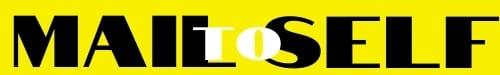 